FOR IMMEDIATE RELEASE: Month Day, 20XXMurray State University announces (student name) as fall 2023 Dean’s List recipientMURRAY, Ky. — (Student name) from (city, state and/or country) has been named to the fall 2023 Dean’s List at Murray State University, in recognition of attaining a fall semester GPA of 3.50 or above. (Student name) is (pursuing a/graduated with) a degree in (academic program).(INCLUDE ADDITIONAL ACADEMIC HONORS/AWARDS HERE)A table sortable by city and state, located at murraystate.edu/deanslist, includes the University’s Dean’s List recipients.**Since 1922, Murray State University has provided a collaborative, opportunity-rich living and learning community that fosters personal growth and professional success through a high-quality college experience. Students receive support from inspiring faculty and staff and will join a distinctive campus community — the Racer Family. With nearly 10,000 students, Murray State prepares the next generation of leaders to join more than 80,000 successful alumni who make a difference in their community, across the country and around the world. We are Racers. The University’s main campus is located in Murray, Kentucky, and includes five regional campuses in Ft. Campbell, Henderson, Hopkinsville, Madisonville and Paducah.To learn more about Murray State University, please visit murraystate.edu.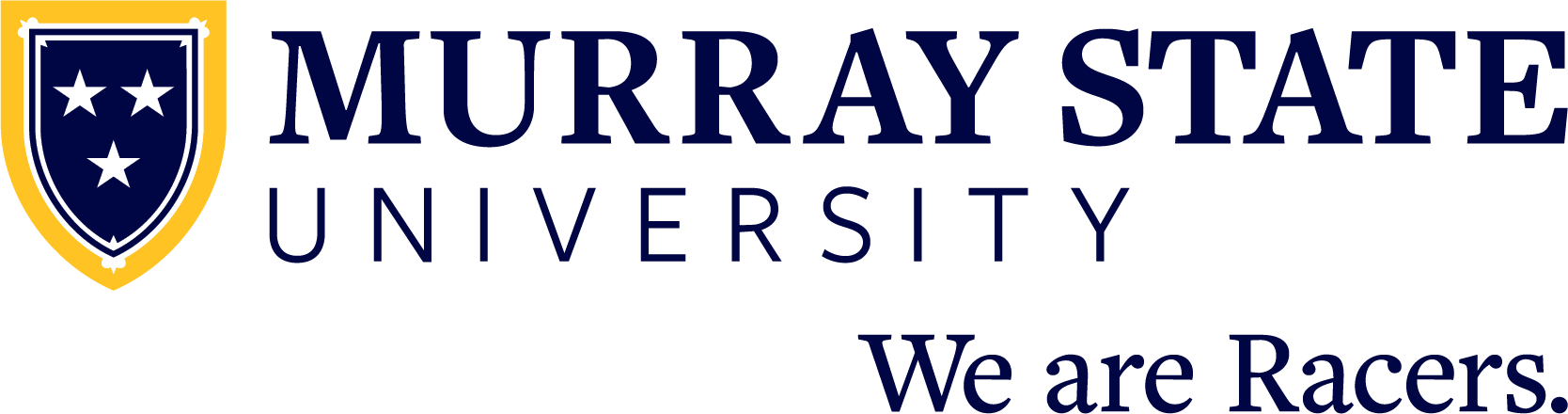 